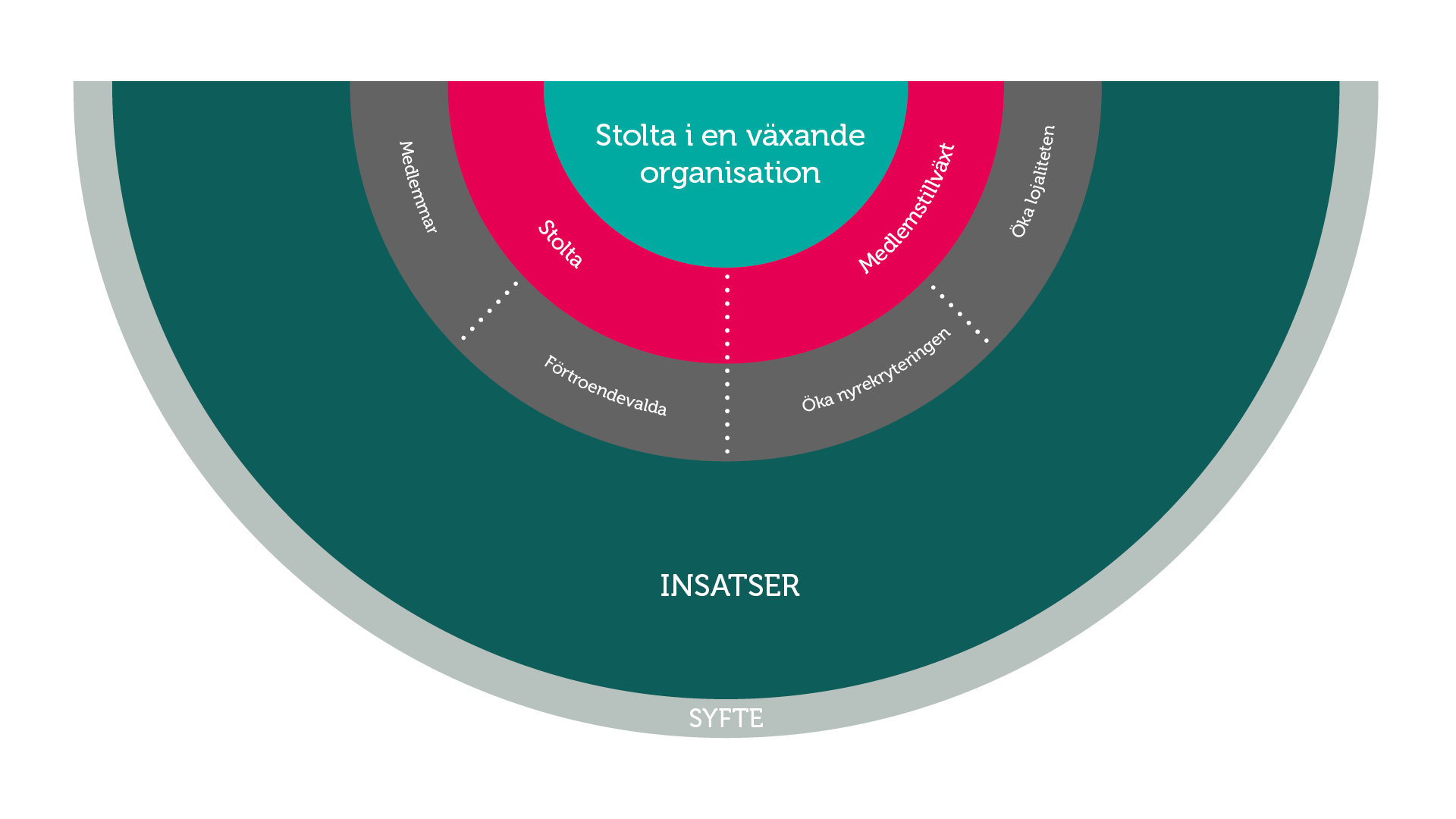 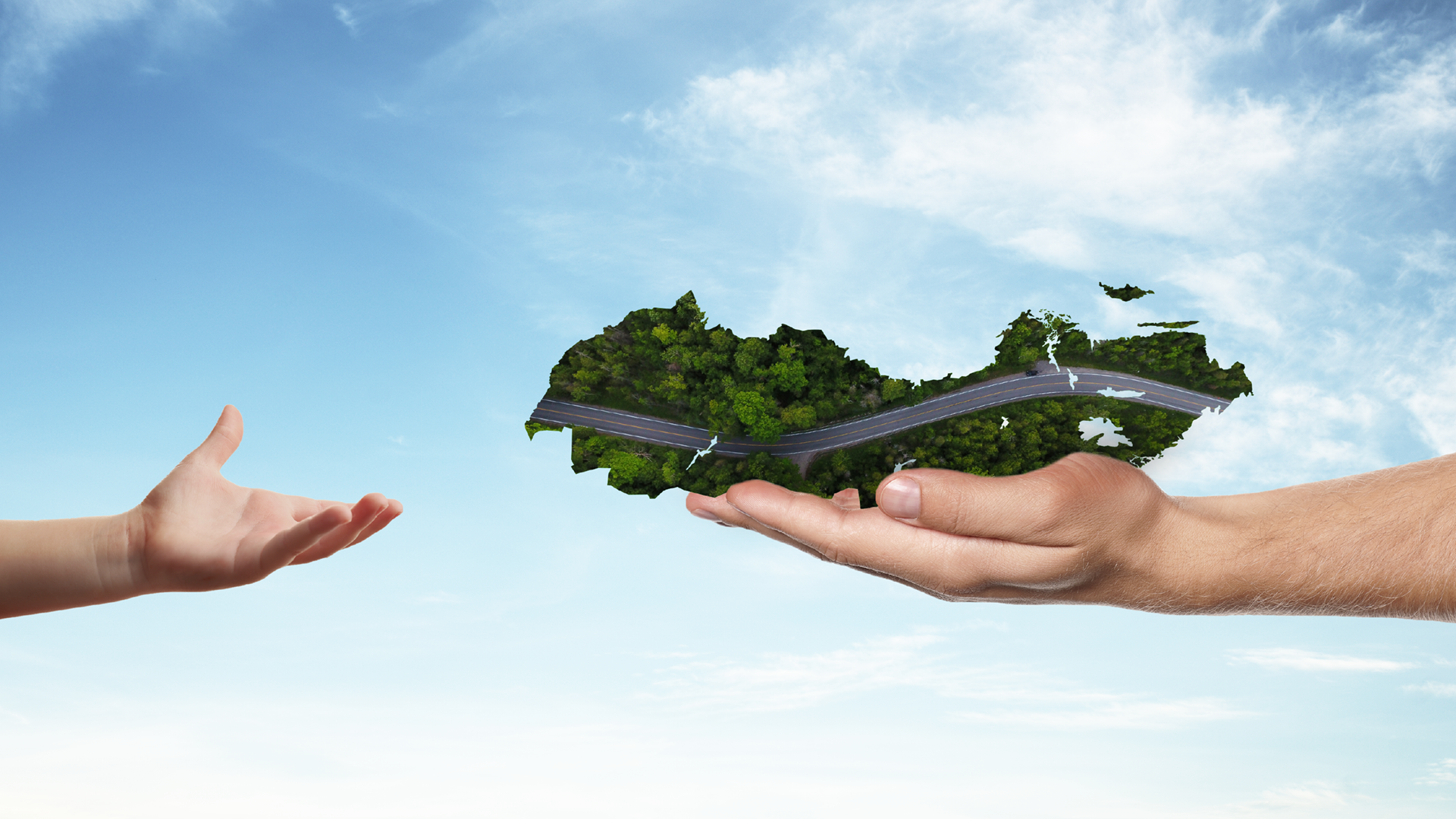 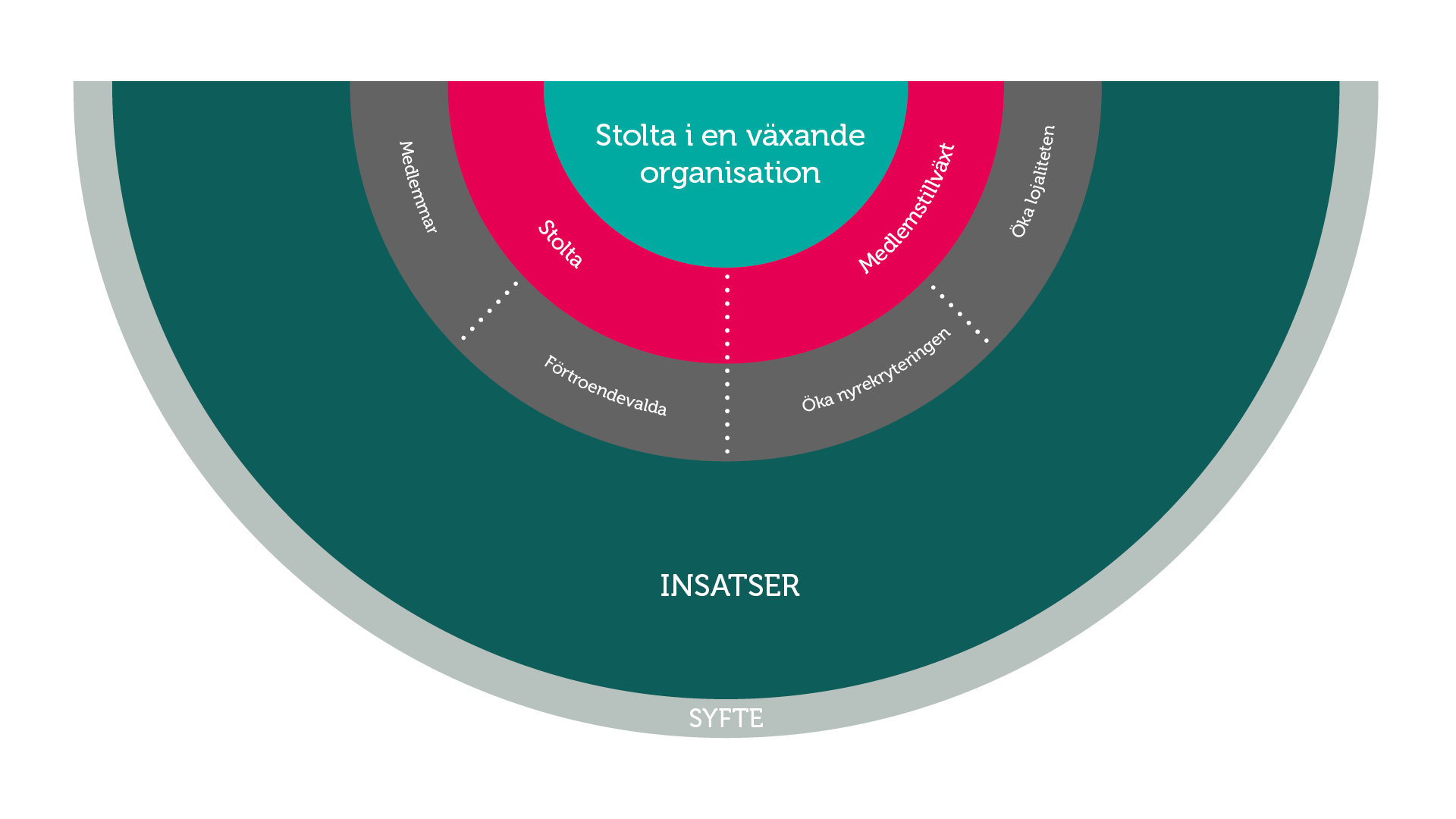 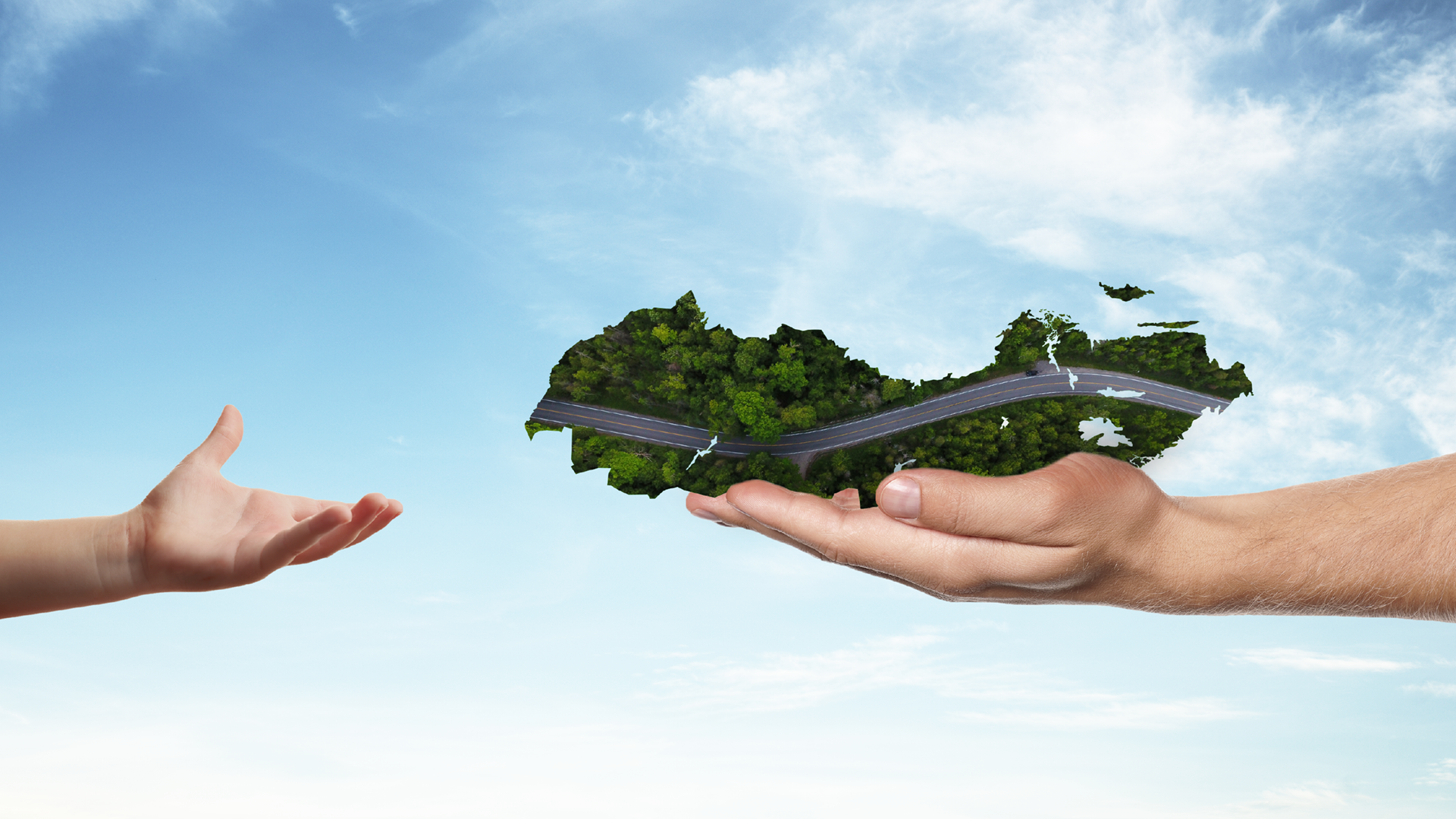 Verksamhetsplan 2020InledningFöretagarnas verksamhetsplan för 2019–2020 fokuserar på två övergripande mål. Det ena är medlemstillväxt och det andra är stolthet kopplad till medlemmar, förtroendevalda och medarbetare. Planen omfattar planeringen för två verksamhetsår och är skriven under de omständigheter som rådde under hösten 2018. Företagarnas visionFöretagarna drivs av att utveckla vårt land så att Sverige även i framtiden är ett av de bästa länderna att leva, verka och bo i. Denna utveckling blir först möjlig när företagsamma människor når sin fulla potential och får förutsättningarna att kunna lösa dagens och framtidens problem.Vi vill kunna överlämna ett land och ett samhälle till våra barn och barnbarn som är i bättre skick än det land som vi fick till skänks av tidigare generationer.  Företagarnas syfteFöretagarna erbjuder nätverk, kunskap och praktisk hjälp samt driver utvecklingen för ett bättre företagarklimat, så att företagare får rätt förutsättningar för att kunna utveckla sin verksamhet och nå sina mål.Genom ett medlemskap ska företagare få bättre förutsättningar att bli framgångsrika, oavsett hur företagaren definierar framgång.Stolta i en växande organisationAtt samtliga inom Företagarna känner stolthet och är benägna att rekommendera ett medlemskap, att bli förtroendevald eller att ta en anställning hos Företagarna är en nyckelfaktor för att skapa medlemstillväxt. Medlemsutvecklingen har varit avtagande i över ett decennium, men de senaste årens stora förändringar har nu börjat visa resultat och medlemsbalansen är inom räckhåll. MedlemstillväxtMedlemstillväxt mäts genom att differensen mellan nyrekryterade medlemmar och utträdda medlemmar ska vara positiv. Medlemsmål i regionen: ökning med 5,5 % = 7 000 medlemmar.Medlemsmål i föreningen: 3 000 stStolthetI en medlemsorganisation som Företagarna måste vi få våra medlemmar och de som arbetar för organisationen att känna stolthet över det gemensamma arbetet. Finns inte stoltheten så saknas grunden för att skapa en stabil medlemsbas. InsatserFöljande insatser planerar regionkontoret och föreningen att göra för att bli stolta i en växande organisation. OBS! Ha våra fyra möjliggörare i åtanke när ni skriver era insatser: nätverk, kunskap, praktisk hjälp och bättre företagsklimat. Utveckla arbetet med prioriterade målgrupperStyr mot insatsen - Öka nyrekryteringen, öka lojalitetenDe prioriterade grupperna är: Tjänsteföretagare i storstadFöretagare med fler än 20 anställdaSoloföretagareUnga under 35Föreningens insatser: Genomföra riktade aktiviteter och events för dessa grupper Planera och genomföra ett till två event i samarbete med Företagarna YoungBli mer aktiva och precisa på våra sociala kanaler. Genomföra Soloföretagardagen för tredje gången.Sträva efter att ha representation från våra prioriterade målgrupper i styrelserna Bli en organisation med en röstStyr mot insatsen - Öka nyrekryteringen, öka lojaliteten, stolta förtroendevaldaFöreningens insatser: Skapa attraktiva events och nätverksträffar som attraherar våra medlemmar och leverera dessa med hög servicenivå och gott värdskap.Delta i tårtkampanjen och dela ut rapporten Företagarfakta under våren.Föra ut Företagarnas kampanjer och budskap på våra event, på vår hemsida och i sociala medier.Se till så att vi använder det senaste materialet av broschyrer och annat material.Varje månad skicka ut ett välkommen-mail till de medlemmar som tillkommit den senaste månaden.Alltid svara snabbt på våra medlemmars frågor.
Synas och höras merStyr mot insatsen - Öka nyrekryteringen, stolta medlemmar Föreningens insatser: Leverera debattartiklar och sprida dessa i aktuella frågor.  Bjuda in media till våra events när det är relevant.Delta och genomföra Årets Företagare och Årets Unga Företagare under högtidliga former.Genomföra kvalitetsevent med syfte att skapa positiva medlemmar som blir goda ambassadörer.Skapa affärsnytta för våra medlemmar.
Stärka arbetet för att öka lojaliteten Styr mot insatsen - Öka lojalitetenFöreningens insatser: Ta kontakt med alla nya medlemmar via t ex mejl, samtal och brev.Bjuda nya medlemmar på frukost två gånger per år.Informera om våra förmåner vid varje träff för att uppmana våra medlemmar att använda dem. Använda oss av våra experter på riks för att informera.Alltid lyfta fram alla fördelar som kommer med medlemskapet för att stärka lojaliteten, t ex Livesändningar, frukostmöten, AW, Årets Företagare, näringslivsmässor m.m.Vara en kraft att räkna medStyr mot insatsen - Stolta medlemmar, stolta förtroendevalda.Föreningens insatser: Våra medlemmar ska känna att vi alltid jobbar för småföretagarna i alla lägen.Föreningen kan vara ett stöd för våra medlemmar i frågor gällande kommunen.Delta i de möten och aktiviteter som Stockholms stad erbjuder.Arbeta tillsammans med Företagarna riks och regionen i de kampanjer som drivs i våra hjärtefrågor. Engagera medlemmar och förtroendevaldaStyr mot insatsen - Stolta medlemmar, stolta förtroendevalda.Föreningens insatser: Styrelsen deltar i regionens träffar för förtroendevaldaGenomföra webbkursen Superstart Delta i kongressen 28–29 majDelta i kurser för förtroendevalda 17–19 septemberDelta i kickoff för förtroendevalda 15 oktoberInvolvera och bereda plats för våra medlemmar i våra events och använda den kompetens som finns.Aktivt arbete med företagskultur och kompetensförsörjningStyr mot insatsen - Stolta medarbetare, stolta förtroendevalda.Föreningens insatser: Valberedningen genomför webbaserade kursen för valberedare.Utveckla det interna styrelsearbetet, genomföra kickoff/strategimöte för styrelsen.Uppföljning och utvärderingUppföljning och utvärdering av insatser samt mål sker löpande under året…Föreningens uppdrag, utdrag ur Riktlinjer för föreningarKunskapLokalföreningen ska förmedla aktuell kunskap som är relevant för företagare genom att inkludera ett kunskapsmoment på sina träffar och i annan kommunikation med medlemmarna. Praktisk hjälpLokalföreningen ska ha övergripande kunskap om Företagarnas förmåner och tjänster eller vid behov hjälpa medlemmen vidare för rätt stöd.NätverkLokalföreningen ska vara den självklara mötesplatsen för företagare. En mötesplats där man träffar andra företagare från olika branscher, utbyter erfarenheter, får inspiration, gör affärer och påverkar tillsammans.Bättre företagarklimatLokalföreningen ska vara den självklara lokala aktören i näringslivsfrågor genom att driva frågor och påverka det lokala företagarklimatet som är anpassat utifrån de lokala/regionala behoven. Föreningen ska också ges möjlighet att medverka i Företagarnas gemensamma kampanjer.